KАРАР							РЕШЕНИЕ28 октября 2014 года № 3-10/28з	О внесении изменений в решение Совета городского округа город Стерлитамак Республики Башкортостан от 14 марта 2012 года № 3-7/1з «Об избрании состава постоянной комиссии по промышленности,транспорту, связи, экологии и чрезвычайным ситуациям   Советагородского округа город Стерлитамак Республики Башкортостан третьего созыва» (в редакции от 23.10.2014 г. №3-14/27з)В соответствии со ст.ст. 21, 22  Регламента Совета городского округа город Стерлитамак, на основании предложения инициативной группы депутатов Совета, Совет городского округа город Стерлитамак Республики БашкортостанР Е Ш И Л:Внести в решение Совета городского округа город Стерлитамак Республики Башкортостан от 14 марта 2012 года № 3-7/1з «Об избрании состава постоянной комиссии по промышленности, транспорту, связи, экологии и чрезвычайным ситуациям Совета городского округа город Стерлитамак Республики Башкортостан третьего созыва» (в редакции от 23.10.2014 г. № 3-14/27з) следующие изменения и дополнения:1) в пункте 1 слово «пяти» заменить словом «шести»;2) в пункте 2 включить в состав постоянной комиссии по промышленности, транспорту, связи, экологии и чрезвычайным ситуациям   Абдрашитова Ягафара Мухарямовича.Глава городского округа-председатель Советагородского округагород СтерлитамакРеспублики Башкортостан							Ю.И.Никифоров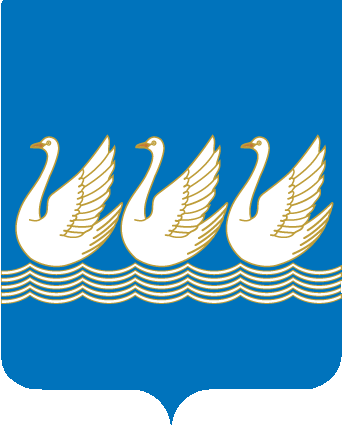 Башkортостан РеспубликаhыСтeрлетамаk kалаhыkала округыСоветы453100, Стeрлетамаk, Октябрь проспекты, 32тел. 24-16-25, факс 24-15-74Республика БашкортостанСОВЕТгородского округагород Стерлитамак453100, Стерлитамак, проспект Октября, 32тел. 24-16-25, факс 24-15-74